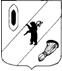 КОНТРОЛЬНО-СЧЕТНАЯ КОМИССИЯ ГАВРИЛОВ-ЯМСКОГО МУНИЦИПАЛЬНОГО РАЙОНА                                     152240, Ярославская область, г. Гаврилов-Ям, ул. Советская, д. 51 ___________________________________________________________________________________ Заключение  01-16/6 на проект  решения Муниципального Совета    Великосельского сельского поселения «О  бюджете Великосельского сельского поселения на 2023 год и на плановый период 2024 и 2025 годов» г. Гаврилов-Ям                                                                                    21.12.2022 г.      Заключение Контрольно-счетной комиссии Гаврилов-Ямского муниципального района на проект  решения Муниципального Совета Великосельского сельского поселения  «О  бюджете Великосельского сельского поселения на 2023 год и плановый период 2024 и 2025 годов» подготовлено в соответствии с требованиями Бюджетного кодекса Российской Федерации, Положения «О бюджетном процессе в Великосельском сельском поселении», утвержденного Муниципальным Советом от 18.11.2013  № 28 (в дейст. редакции)  и Положения «О Контрольно-счетной комиссии Гаврилов-Ямского муниципального района», утвержденного Решением Собрания представителей Гаврилов-Ямского муниципального района  от 28.10.2021 № 118. Лица, осуществляющие проверку: Проверка осуществлялась инспектором Контрольно-счетной комиссии Гаврилов-Ямского  муниципального района А.Р. Федоровой. Сроки проведения: с 15.12.2022 года по 21.12.2022 года.  1. Общие положения 1.1. Проект решения Муниципального Совета Великосельского сельского поселения  «О  бюджете Великосельского сельского поселения на 2023 год и плановый период 2024 и 2025 годов» (далее – проект решения о бюджете)  составляется и утверждается сроком на три года (очередной финансовый год и плановый период), что соответствует пункту 4 статьи 169 Бюджетного кодекса Российской Федерации (далее – БК РФ) и пункту 1 статьи 4   Положения о бюджетном процессе в Великосельском сельском поселении (далее Положение).  Проект  решения о бюджете Великосельского сельского поселения  внесен на рассмотрение Муниципального Совета Великосельского сельского поселения 15.11.2022 г., в сроки  установленные частью 1 статьи 185 БК РФ и пунктом 2 статьи 33  Положения о бюджетном процессе Великосельского сельского поселения.  Направлен в Контрольно-счетную комиссию Гаврилов-Ямского муниципального района (далее – Контрольно-счетная комиссия) 15.11.2022 г. (вход. письмо от 15.11.2022 г. № 52).       Проверкой соблюдения сроков внесения проекта бюджета на рассмотрение представительным органом муниципального образования, предусмотренных статьей 185 БК РФ, и сроков представления Проекта бюджета, документов и материалов, представляемых одновременно с ним в Контрольно-счетную комиссию, нарушений не установлено.     Анализ проекта решения о бюджете осуществлялся на основании документов действующих на момент подачи проекта бюджета в Контрольно-счетную комиссию.      На рассмотрение Муниципального Совета представлены следующие документы и материалы: пояснительная записка к проекту решения о бюджете с приложениями о распределении бюджетных ассигнований по разделам и подразделам классификации расходов бюджетов, ожидаемое исполнение прогнозируемых доходов и расходов бюджета за 2022 год в соответствии с классификацией доходов и расходов бюджетов РФ, постановление Администрации Великосельского сельского поселения от 05.08.2022 № 68 «Об утверждении Плана разработки бюджета Великосельского сельского поселения на 2023 год и на плановый период 2024 и 2025 годов» (далее – план разработки бюджета), расчет к прогнозу поступления налоговых и неналоговых доходов в бюджет Великосельского сельского поселения Гаврилов-Ямского муниципального района на 2023 год и на плановый период 2024-2025 годов,постановление Администрации Великосельского сельского поселения от 15.09.2022 № 83/1 «Об утверждении Прогноза социально-экономического развития Великосельского сельского поселения на 2023-2025 г.г.»,постановление Администрации Великосельского сельского поселения от 01.11.2022 г. № 94 «О внесении изменений в постановление Администрации Великосельского сельского поселения от 21.10.2021 № 153 «Об утверждении перечня главных администраторов доходов бюджета Великосельского сельского поселения на 2022 год и на плановый период 2023 и 2024 годов»,проекты паспортов муниципальных программ.Перечень документов и материалов, представленных одновременно с проектом бюджета, по своему составу и содержанию не в полной мере соответствует требованиям статьи 184.1 БК РФ, статьи 184.2 БК РФ, пункту 3 статьи 33 Положения о бюджетном процессе в Великосельском  сельском поселении, а именно отсутствуют следующие документы:постановление Администрации Великосельского сельского поселения об утверждении основных направлений бюджетной и налоговой политики Великосельского сельского поселения на 2023 год и на плановый период 2024 и 2025 годов, реестр источников доходов бюджета Великосельского сельского поселении на 2023 год и на плановый период 2024-2025 годов,         В нарушение статьи 21 БК РФ, статьи 154 БК РФ, пункта 11 Порядка 82н в составе документации, представляемой вместе с проектом бюджета, в  Контрольно-счетную комиссию не представлен перечень и коды целевых статей расходов Администрации Великосельского сельского поселения (далее – перечень КЦСР) в связи с чем, произвести проверку кодов целевой классификации Приложения № 3, № 4 проекта бюджета с перечнем КЦСР не представляется возможным.        В целях реализации принципа прозрачности (открытости),  установленного статьей 36 БК РФ, и  соблюдения ее требований  30.11.2022 года на официальном сайте Администрации Великосельского сельского поселения www.admvelikoe.ru опубликован проект Решения Муниципального Совета Великосельского сельского поселения «О бюджете Великосельского сельского поселения на 2023 год и плановый период  2024 и 2025 годов».       1.2. Согласно статье 33 БК РФ соблюден принцип сбалансированности бюджета Великосельского сельского поселения (далее – сельское поселение, поселение), объем предусмотренных бюджетом расходов  соответствует суммарному объему доходов бюджета и поступлений источников финансирования его дефицита.      Проектом решения о бюджете предлагается утвердить основные характеристики и показатели бюджета Великосельского сельского поселения на 2023 год и плановый период 2024 и 2025 годы.       Прогнозируемые доходы бюджета на 2023 год и плановый период 2024 и 2025 годы отнесены на определенные статьей 20 БК РФ виды доходных источников в соответствии с классификацией доходов бюджета бюджетной системы Российской Федерации (приложение 1,2 Проекта решения о бюджете).       Бюджетные ассигнования на 2023 год и плановый период 2024 и 2025 годы распределены по разделам и подразделам согласно классификации расходов бюджета бюджетной системы Российской Федерации (приложение 1,2 к пояснительной записке Проекта решения о бюджете).      Согласно классификации расходов бюджета бюджетной системы Российской Федерации произведено распределение на 2023 год и плановый период 2024 и 2025 годы по целевым статьям (муниципальным программам и непрограммным направлениям деятельности), группам видов расходов, установленных статьей 21 БК РФ и присвоением соответствующего кода бюджетной классификации (приложение 3,4 Проекта решения о бюджете). Так же, Проектом решения предлагается утвердить: ведомственную структуру расходов бюджета на 2023 год и плановый период 2024 и 2025 годы (приложение 5,6 Проекта решения о бюджете),  источники внутреннего финансирования дефицита бюджета на 2023 год и плановый период 2024 и 2025 годы (приложение 7,8 Проекта решения о бюджете), программу муниципальных внутренних заимствований на 2023 год и плановый период 2024 и 2025 годы (приложение 9 Проекта решения о бюджете),  перечень муниципальных целевых программ на 2023 год и плановый период 2024 и 2025 годы (приложение 11,12 Проекта решения о бюджете), межбюджетные трансферты бюджету Гаврилов-Ямского муниципального района на 2023 год (приложение 13 Проекта решения о бюджете), программу муниципальных гарантий Великосельского сельского поселения в валюте РФ на 2023 год и плановый период 2024 и 2025 годы (приложение 14 Проекта решения о бюджете),общий объем условно утверждаемых расходов в размере 368,1 тыс. рублей на 2024 год и 358,5 тыс. рублей на 2025 год.В соответствии с требованиями части 3 статьи 184.1 БК РФ решением о бюджете утверждается общий объем условно утверждаемых расходов на первый и второй год планового периода в объеме не менее 2,5 процентов и не менее 5 процентов общего объема расходов бюджета (без учета расходов бюджета, предусмотренных за счет межбюджетных трансфертов, имеющих целевое назначение), соответственно.  Объем условно утверждаемых расходов в решении о бюджете сельского поселения на 2025 год – 358,5 тыс. рублей, что составляет менее 5,0 процентов и противоречит требованиям части 3 статьи 184.1 БК РФ. 1.3. Постановлением Администрации Великосельского сельского поселения от 14.11.2022 № 95 «О проведении публичных слушаний по проекту бюджета Великосельского сельского поселения на 2023 год и плановый период  2024- 2025 годов» определена дата публичных слушаний по обсуждению проекта бюджета на  08.12.2022 года, что соответствует статье 28,44 Федерального закона от 06.10.2003 № 131-ФЗ «Об общих принципах организации местного самоуправления в Российской Федерации». 2.Параметры прогноза исходных показателей принятых для составления проекта  бюджета   на   2023  год и на плановый период 2024-2025 годов В соответствии со статьей 172 БК РФ составление  проекта   бюджета  Великосельского сельского поселения  основывается: на положениях послания Президента Российской Федерации Федеральному Собранию Российской Федерации, определяющего бюджетную политику (требования к бюджетной политике) в Российской Федерации; на прогнозе социально-экономического развития  Великосельского сельского поселения   на  2023 год и плановый период 2024-2025 годов; на основных направлениях бюджетной и налоговой политики Великосельского сельского поселения  на  2023 год и плановый период 2024-2025 годов; муниципальных программах (проектах муниципальных программ, проектах изменений указанных программ). 2.1.Прогноз социально-экономического развития Согласно пункту 1 статьи 169 БК РФ  проект бюджета составляется на основе прогноза социально-экономического развития (далее – прогноз СЭР) в целях финансового обеспечения расходных обязательств.     Прогноз СЭР Великосельского сельского поселения  на 2023-2025 годы утвержден постановлением Администрации Великосельского сельского поселения  от 15.09.2022 № 83/1 «Об утверждении Прогноза социально-экономического развития Великосельского сельского поселения на 2023-2025 г.г.».В соответствии с планом разработки бюджета срок разработки прогноза СЭР установлен до 15.09.2022 года.  Установленные сроки разработки документа соблюдены, что  соответствует  статье 169 БК РФ.       Согласно статье 37 БК РФ принцип достоверности бюджета означает надежность показателей прогноза социально-экономического развития соответствующей территории и реалистичность расчета доходов и расходов бюджета.       На основании пункта 2 статьи 173 БК РФ Прогноз социально-экономического развития Российской Федерации, субъекта Российской Федерации, муниципального образования ежегодно разрабатывается в порядке, установленном соответственно Правительством Российской Федерации, высшим исполнительным органом государственной власти субъекта Российской Федерации, местной администрацией. Постановлением Администрации Великосельского сельского поселения от 13.09.2018 № 135 разработан и утвержден Порядок разработки и корректировки прогноза социально – экономического развития на долгосрочный и среднесрочный период Великосельского сельского поселения. В соответствии со статьей 11 Федерального закона от 28.06.2014 № 172-ФЗ (ред. от 31.07.2020) «О стратегическом планировании в Российской Федерации» (далее – Федеральный закон от 28.06.2014 № 172-ФЗ) прогноз СЭР муниципального образования относится к документам стратегического планирования.  В соответствии со статьей 13 Федеральный закон от 28.06.2014 № 172-ФЗ прогноз СЭР подлежит вынесению на общественное обсуждение и в целях обеспечения открытости и доступности информации об основных положениях документов стратегического планирования их проекты подлежат размещению на официальном сайте Администрации.В ходе подготовки заключения на проект решения о бюджете проведена проверка соблюдения указанных норм закона.Установлено, что на сайте Администрации Великосельского сельского поселения во вкладке «Стратегическое планирование» на момент проверки отсутствует информация о проведении общественного обсуждения основных показателей прогноза СЭР Великосельского сельского поселения, что является нарушением статьи 13 Федерального закона от 28.06.2014 № 172-ФЗ.3.Основные направления бюджетной и налоговой политики сельского поселенияОсновные направления бюджетной и налоговой политики  Великосельского сельского поселения  на  2023 год и плановый период 2024 -2025 годов определены в соответствии с основными направлениями бюджетной политики, сформулированными в Бюджетном послании Президента Российской Федерации Федеральному собранию, требованиями БК РФ.  Постановлением об утверждении Плана разработки бюджета срок разработки основных направлений бюджетной и налоговой политики Великосельского сельского поселения  на 2023 год и плановый период 2024 и 2025 годов установлен  до 23.09.2022 г.В Контрольно-счетную комиссию, вместе с проектом бюджета сельского поселения на 2023 год и на плановый период 2024 и 2025 годы, не представлены утвержденные администрацией, основные направления бюджетной и налоговой политики Великосельского сельского поселения на 2023 год и на плановый период 2024 и 2025 годов, что является нарушением статьи 172 БК РФ, статьи 184.2 БК РФ, пункта 3 статьи 33 Положения о бюджетном процессе в Великосельском  сельском поселении. 4.Общая характеристика проекта бюджета сельского поселения  Пунктами 1,2 проекта решения о бюджете предлагается утвердить следующие показатели основных характеристик бюджета поселения на 2023 год и на плановый период 2024-2025 годов:  тыс. рублей      Пунктом 13 утверждается размер резервного фонда Администрации Великосельского сельского поселения:тыс. рублей  Пунктом 14 утверждается размер дорожного фонда Администрации Великосельского сельского поселения:тыс. рублей     Прогноз основных характеристик бюджета сельского поселения  на 2023 год  и плановый период 2024-2025 годов представлен в таблице 1.Таблица 1 тыс. рублей  Доходы бюджета поселения на 2023 год планируются в объеме 22 187,5 тыс. рублей, что: по сравнению с ожидаемым исполнением за 2022 год меньше на 8 815,7 тыс. рублей  или на 28,4 %.  На плановый период 2024 и 2025 год доходы бюджета планируются в сумме 14 968,4 тыс. рублей и 14 583,4 тыс. рублей соответственно.  Расходы бюджета поселения на 2023 год планируются в объеме 22 187,5 тыс. рублей, что: по сравнению с ожидаемым исполнением за 2022 год меньше на  9 131,3 тыс. рублей  или на 29,2 %. На плановый период 2024 и 2025 год расходы бюджета планируются в сумме 14 968,4 тыс. рублей и 14 583,4 тыс. рублей соответственно.       Динамика основных характеристик проекта бюджета сельского поселения на 2023 год и на плановый период 2024-2025 годов характеризуется  снижением доходов и расходов. Следует отметить, что сумма безвозмездных поступлений будет уточняться. Бюджет на 2023 год и на плановый период 2024-2025 годов является сбалансированным. 5.  Анализ проекта доходной части бюджета сельского поселенияСогласно статье 39 БК РФ доходы бюджета формируются в соответствии с бюджетным законодательством Российской Федерации, законодательством о налогах и сборах и законодательством об иных обязательных платежах.     В соответствии со статьей 160.1 БК РФ, Постановлением Администрации сельского поселения от 18.06.2020 № 121/1 «Об утверждении методики прогнозирования поступлений доходов в бюджет Великосельского сельского поселения» утверждена методика прогнозирования поступлений доходов в бюджет в соответствии с «Общими требованиями к методике прогнозирования поступления доходов в бюджеты бюджетной системы Российской Федерации», утвержденными Постановлением Правительства Российской Федерации от 23.06.2016 № 574 (в действ. редакции). 5.1. Проектом решения утверждено: Приложение № 1 «Прогнозируемые доходы бюджета Великосельского сельского поселения на 2023 год в соответствии с классификацией доходов бюджетов Российской Федерации», Приложение № 2 «Прогнозируемые доходы бюджета Великосельского сельского поселения на плановый период 2024 и 2025 годов в соответствии с классификацией доходов бюджетов Российской Федерации», Приложение № 3 «Расходы бюджета Великосельского сельского поселения по целевым статьям (муниципальным программам и непрограммным направлениям деятельности) и группам видов расходов классификации расходов бюджетов Российской Федерации на 2023 год»,Приложение № 4 «Расходы бюджета Великосельского сельского поселения по целевым статьям (муниципальным программам и непрограммным направлениям деятельности) и группам видов расходов классификации расходов бюджетов Российской Федерации на 2024-2025 годы».     Доходы  бюджета  поселения  на   2023  год определялись исходя из прогноза социально-экономического развития Ярославской области и   Великосельского  сельского поселения  на 2023 год и плановый период 2024-2025 гг.,  динамики налоговых поступлений, а также с учетом изменений, внесенных в федеральное бюджетное и налоговое законодательство и законодательство Ярославской  области.       Проект бюджета Великосельского сельского поселения на 2023 и на плановый период 2024 и 2025 годы сформирован по  консервативному варианту Прогноза СЭР, предполагающему замедление роста экономики, высокий процент безработицы, снижение инвестиционного и потребительского спроса. Динамика предлагаемых назначений по доходам бюджета  сельского поселения   по видам доходов приведена в таблице 2. Таблица  2 тыс. рублей      Показатели налоговых и неналоговых доходов в 2023 году планируются в размере 8 613,5 тыс. рублей, что: больше по сравнению с ожидаемыми показателями за 2022 год на 2,6 % или на 219,0 тыс. рублей.   На плановый период 2024 и 2025 год налоговые и неналоговые доходы планируются в сумме 8 946,6 тыс. рублей и 9 320,0 тыс. рублей соответственно.  Безвозмездные поступления в бюджет поселения в 2023 году планируются в размере  13 573,9 тыс. рублей, что: по сравнению с ожидаемыми показателями за 2022 год меньше на 40,0 % или на 9 034,7 тыс. рублей.         На плановый период 2023 и 2024 год безвозмездные поступления планируются в сумме 6 021,8 тыс. рублей и 5 263,4 тыс. рублей соответственно.       Анализ доходов бюджета сельского поселения представлен в таблице 3. Таблица 3 тыс.рублей  5.2. Налоговые доходы  Таблица 4 тыс.рублей      В бюджете поселения на 2023 год налоговые доходы прогнозируются в сумме 8 357,5 тыс. рублей, что:на 219,0 тыс. рублей или на 2,7 % больше ожидаемого исполнения бюджетных назначений за 2022 год.На плановый период 2024 и 2025 год налоговые доходы планируются в сумме 8 690,6 тыс. рублей и 9 064,0 тыс. рублей соответственно. Удельный вес поступлений от налогов на доходы физических лиц в общем объеме налоговых доходов составляет 9,0 %. Планируется поступление на 2023 год в размере 760,0 тыс. рублей (103,4 % к ожидаемому исполнению 2023 года), что:на 3,4 %  или на 25,0 тыс. рублей больше показателей от ожидаемого поступления за 2022 год.       Ожидаемое поступление 2022 года было рассчитано исходя из фактических поступлений налога на доходы физических лиц за 2021 год и оценки роста фонда начисленной заработной платы всех работников по полному кругу организаций на 2022 год (прогноз СЭР Ярославской области).        Планируемые поступления от налога на доходы физических лиц в 2024 году составляют 814,0 тыс. рублей (107,1 % к 2023 году), в 2025 году составляют 896,0 тыс. рублей (110,1 % к 2024 году). Расчет налога на доходы физических лиц в местный бюджет на 2023 год производился в соответствии с положениями главы 23 Налогового кодекса Российской Федерации «Налог на доходы физических лиц» с учетом изменений, предусмотренных в основных направлениях налоговой политики в Российской Федерации на 2023–2025 годы.В том числе:      В структуре налоговых источников доходов  бюджета поселения  на 2023 год наибольший удельный вес составляют налоги на имущество – 60,5 %.Планируемые поступления от налога на имущество на 2023 год составляют 5 053,0 тыс. рублей, что:на 56,0 тыс. рублей или на 1,1 % больше ожидаемого исполнения бюджетных назначений 2022 года.        Планируемые поступления от налога на имущество в 2024 году составляют 5 108,0 тыс. рублей (101,1 % к 2023 году), в 2025 году составляют 5 163,0 тыс. рублей (101,1 % к 2024 году).В том числе:Планируемые поступления от земельного налога  на 2023 год  составляют 4 181,0 тыс. рублей, что:на 1,0 %  или на 40,0 тыс. рублей больше показателей от ожидаемого поступления за 2022 год.     Ожидаемое поступление доходов в 2022 году рассчитывалось в соответствии с данными отчетности ФНС – отчет «О налоговой базе и структуре начислений по местным налогам за 2021 год».      Планируемые поступления от земельного налога  в 2024 году составляют 4 220,0 тыс. рублей (100,9 % к 2023 году), в 2025 году составляют 4 259,0 тыс. рублей (100,9 % к 2024 году).Планируемые поступления от налога на имущество физических лиц составляют  872,0 тыс. рублей, что:на 1,9 %  или на 16,0 тыс. рублей больше показателей от ожидаемого поступления за 2022 год.Ожидаемое поступление данного вида налога  в 2022 году рассчитано на основании отчетности Федеральной налоговой службы – отчет № 5-МН «О налоговой базе и структуре начислений по местным налогам за 2021 год», с учетом коэффициента областного уровня собираемости 0,76  за 2021 год. В сумме ожидаемого поступления налога на имущество физических лиц учтено фактическое поступление в первом полугодии 2022 года.Планируемые поступления от налога на имущество в 2024 году составляют 888,0 тыс. рублей (101,8 % к 2023 году), в 2025 году составляют 904,0 тыс. рублей (101,8 к 2024 году).Следующим по объему среди налоговых доходов являются акцизы по подакцизным товарам (продукции), производимым на территории Российской Федерации – 30,5 %. Планируемые поступления на 2023 год составляют 2 544,5 тыс. рублей, что:на 5,8 % или на 140,4 тыс. рублей больше показателей от ожидаемого поступления за 2022 год.      Планируемые поступления от акцизов по подакцизным товарам (продукции), производимым на территории Российской Федерации в 2024 году составят 2 768,6 тыс. рублей, в 2025 году составят 3 005,0 тыс. рублей.      Сумма ожидаемого поступления и прогноза на 2023-2025 годы прогнозируется на основании информации представленной главным администратором дохода Управлением федерального казначейства по Ярославской области. Расчет главным администратором дохода произведен на основании прогнозных данных по доходам от уплаты акцизов на нефтепродукты в консолидированные бюджеты субъектов РФ на 2022 год и с учетом установленных Законом Ярославской области дифференцированных нормативов отчислений в местные бюджеты в разрезе муниципальных образований.5.3. Неналоговые доходы  Таблица 5тыс. рублей Неналоговые показатели состоят из: доходов от использования имущества, находящегося в государственной и муниципальной собственности на 2023 год прогнозируются в размере 256,0 тыс. рублей, что:равняется показателям ожидаемого поступления за 2022 год.        Прогноз на 2023 и 2024 год составляет 256,0 тыс. рублей и 256,0 тыс. рублей соответственно.      Доля неналоговых доходов в общем объеме доходов составит:  5.4. Безвозмездные поступления сельского поселения Таблица 6 тыс.рублей Безвозмездные поступления проектом бюджета на 2023 год запланированы в сумме 13 573,9  тыс. рублей, что:на 9 034,7 тыс.рублей или на 40,0 % меньше показателей ожидаемого исполнения за 2022 год.      На плановый период 2024 и 2025 год безвозмездные поступления планируются в сумме 6 021,8 тыс. рублей и 5 263,4 тыс. рублей соответственно.Безвозмездные поступления состоят из:       Дотации – 7 238,0 тыс. рублей, что на 517,5 тыс. рублей или на 6,7 % меньше показателей ожидаемого исполнения за 2022 год.      Согласно Приложению № 14 «Дотации на выравнивание бюджетной обеспеченности поселений Ярославской области на 2023 год»  (7 238,0 тыс. рублей) и Приложению № 8 «Дотация на выравнивание бюджетной обеспеченности поселений Гаврилов-Ямского муниципального района на 2023 год»  (78,0 тыс. рублей) сумма дотаций выделяемых из областного и районного бюджета должна составлять 7 316,0 тыс. рублей.     В ходе проведения экспертизы проекта решения о бюджете установлено, что, в приложении 1 к проекту решения о бюджете, в нарушении пункта 7 статьи 137 БК РФ не запланирован объем дотации (КБК 000 2 02 16001 10 0000 150 «Дотации бюджетам сельских поселений на выравнивание бюджетной обеспеченности из бюджетов муниципальных районов») в сумме 78,0 тыс. рублей, установленных Великосельскому сельскому поселения в проекте бюджета Гаврилов-Ямского муниципального района на 2023 год и плановый период 2024-2025 годов (Приложению № 8).       Субсидии – 4 695,4 тыс. рублей, что на 5 111,8 тыс. рублей или на 52,1 % меньше показателей ожидаемого исполнения за 2022 год.        Согласно Приложению № 16 «Субсидии бюджетам муниципальных образований Ярославской области на 2023 год»  сумма субсидий выделяемых из областного бюджета должна составлять 4 695,4 тыс. рублей(субсидия на финансирование дорожного хозяйства – 2 830,3 тыс.рублей, субсидия на приведение в нормативное состояние автомобильных дорог местного значения, обеспечивающих подъезды к объектам социального значения – 1 830,6 тыс. рублей, субсидия на реализацию мероприятий по возмещению затрат организациям и индивидуальным предпринимателям, занимающимся доставкой товаров в отдаленные сельские населенные пункты – 34,5 тыс. рублей). Расхождений не выявлено.      Субвенции – 293,9 тыс. рублей, что на 36,7 тыс. рублей или на 14,3 % больше показателей ожидаемого исполнения за 2022 год.    Согласно Приложению № 18 «Субвенции федеральному бюджету, бюджету Фонда пенсионного и социального страхования Российской Федерации бюджетам муниципальных образований Ярославской области на 2023 год» сумма субвенций выделяемых из областного бюджета должна составлять 293,9 тыс. рублей. Расхождений не выявлено.       Иные межбюджетные трансферты – 1 346,6 тыс. рублей, что на 3 442,2 тыс. рублей или на 71,9 % меньше показателей ожидаемого исполнения за 2022 год.       Согласно Приложению № 9 «Распределение иных межбюджетных трансфертов бюджетам поселений на 2023 год»  и Приложению № 21 «Иные межбюджетные трансферты бюджетам муниципальных образований Ярославской области на 2023 год» сумма иных межбюджетных трансфертов из районного бюджета должна составлять 1 346,6 тыс. рублей. Расхождений не выявлено. Доля дотаций в доходах местного бюджета, за исключением субвенций и иных межбюджетных трансфертов, предоставляемых на осуществление части полномочий по решению вопросов местного значения в соответствии с соглашениями, заключенными поселением в течение двух из трех последних отчетных финансовых лет превышает 50,0 %, в соответствии с этим сельское поселение попадает под действие пункта 4 статьи 136 БК РФ.      В соответствии с вышеизложенным, поселение не имеет права превышать установленные высшим исполнительным органом государственной власти субъекта Российской Федерации нормативы формирования расходов на оплату труда депутатов, выборных должностных лиц местного самоуправления, осуществляющих свои полномочия на постоянной основе, муниципальных служащих и (или) содержание органов местного самоуправления (Постановление Правительства ЯО от 24.09.2008 № 512-п), не имеет права устанавливать и исполнять расходные обязательства, не связанные с решением вопросов, отнесенных Конституцией РФ, федеральными законами, законами субъектов РФ к полномочиям органов местного самоуправления и в отношении поселения осуществлять меры, предусмотренные пунктом 4 статьи 136 БК РФ.      В ходе проверки соответствия приложений к проекту бюджета Великосельского сельского поселения на 2023 год бюджетному законодательству установлено следующее: Приложение № 13 к проекту решения Муниципального Совета Великосельского сельского поселения «Межбюджетные трансферты бюджету Гаврилов-Ямского муниципального района на 2023 год»  (далее – приложение № 13 к проекту бюджета) сформировано в разрезе главных администраторов бюджетных средств муниципального района (далее – ГАБС МР): тыс. рублей      Контрольно-счетная комиссия отмечает, что согласно статье 142.5 БК РФ межбюджетные трансферты, передаваемые бюджету муниципального района из бюджета поселения на осуществление части полномочий по решению вопросов местного значения предоставляются в соответствии с заключенными соглашениями. 5.5. Реестр источников доходов В соответствии со статьей 47.1 БК РФ, постановлением Правительства Российской Федерации от 31.08.2016 № 868 «О порядке формирования и ведения перечня источников доходов Российской Федерации», постановлением Правительства Ярославской области от 16.03.2017 № 204-п «О формировании и ведении реестров источников доходов областного бюджета и бюджета Территориального фонда обязательного медицинского страхования Ярославской области и предоставлении реестров источников доходов бюджетов муниципальных образований области и реестра источников доходов бюджета Территориального фонда обязательного медицинского страхования Ярославской области», руководствуясь статьей 27 Устава Великосельского сельского поселения разработан  «Порядок формирования и ведения реестра источников доходов бюджета Великосельского сельского поселения», утвержденный постановлением Администрации Великосельского сельского поселения от 25.09.2017 № 107. Формирование и ведение реестров источников доходов бюджетов субъектов Российской Федерации, реестров источников доходов бюджетов территориальных государственных внебюджетных фондов и реестров источников доходов местных бюджетов в соответствии с пунктом 7 статьи 47.1 БК РФ должно осуществляться в установленном порядке, начиная с 1 января 2017 года.            В нарушение статьи 184.2 БК РФ реестр источников доходов одновременно с проектом решения о бюджете Великосельского сельского поселения на 2023 год и на плановый период  2024 и 2025 годов не предоставлен. В связи с вышеизложенным, провести проверку правильности заполнения реестра не представляется возможным.6.  Анализ проекта расходной части бюджета  сельского поселения  6.1. Проектом решения расходы бюджета поселения планируются в сумме:тыс. рублей       Расходы бюджета поселения на 2023 год планируются в сумме  22 187,5 тыс. рублей, что:на 9 131,3 тыс. рублей или на 29,2 % меньше ожидаемого исполнения бюджетных назначений за 2022 год.      Анализ показателей расходов бюджета сельского поселения по функциональной классификации расходов бюджетов Российской Федерации представлен в таблице 7. Таблица 7 тыс. рублей     Уменьшение бюджетных ассигнований на 2023 год, по сравнению с ожидаемым исполнением бюджета за 2022 год планируется по следующим направлениям: национальная экономика – на 3,2 % или на 264,9 тыс. рублей, жилищно-коммунальное хозяйство – на 61,2 % или на 8 428,4 тыс. рублей, культура, кинематография – на 5,0 тыс. рублей или на 7,1 %,социальная политика – на 87,1 % или 616,8 тыс. рублей,физическая культура и спорт – на 10,0 тыс. рублей или на 25,0 %.     Увеличение бюджетных ассигнований на 2023 год, по сравнению с ожидаемым исполнением бюджета за 2022 год планируется по следующим направлениям: общегосударственные вопросы – на 1,9 % или на 147,0 тыс. рублей, национальная оборона – на 14,3 % или на 36,7 тыс. рублей, национальная безопасность и правоохранительная деятельность – на 4,1 % или на 10,0 тыс. рублей,     Следует отметить, что в течение финансового года плановые расходы имеют тенденцию к увеличению по мере поступления дополнительных средств из районного бюджета.  6.2. Муниципальные программы сельского поселения  Анализ формирования бюджета поселения в программном формате осуществлен исходя из проекта решения о бюджете, пояснительной записки (объемы бюджетных ассигнований), представленных одновременно с проектом решения, паспортов муниципальных программ, проектов изменений в паспорта муниципальных программ. Программная часть бюджета поселения на 2023 год и на плановый период  2024 и 2025 годов распределена следующим образом:тыс. рублейСогласно приложению 3 к проекту решения «Расходы бюджета Великосельского сельского поселения  по целевым статьям (муниципальным программам и непрограммным направлениям деятельности) и группам видов расходов классификации расходов бюджетов Российской Федерации на 2023 год»», программная часть бюджета поселения  на 2023 год запланирована в сумме 14 335,1 тыс. рублей, что составляет 64,6 % от всех расходов бюджета поселения, и состоит из 10 муниципальных программ Великосельского сельского поселения, непрограммные расходы составят – 7 852,4 тыс. рублей. Требования пункта 2 статьи 172 БК РФ  (пункт 2 в ред. Федерального закона от 04.10.2014 № 283-ФЗ) устанавливают, что составление проекта бюджета основывается, в том числе и на госпрограммах (муниципальных программах).  На основании статьи 179 БК РФ Порядок принятия решений о разработке муниципальных программ и формирования и реализации указанных программ устанавливается муниципальным правовым актом местной администрации муниципального образования. Постановлением Администрации Великосельского сельского поселения от 25.02.2020 № 35 утвержден  Порядок разработки, реализации и оценки эффективности муниципальных целевых программ Великосельского сельского поселения (данные взяты из открытого доступа на сайте администрации сельского поселения www.admvelikoe.ru на момент проверки). Контрольно-счетная комиссия отмечает, что проекты паспортов муниципальных программ, представленных одновременно с проектом бюджета, следует привести в соответствие с Порядком разработки, реализации и оценки эффективности муниципальных целевых программ Великосельского сельского поселения от 25.02.2020 № 35 (Приложение № 1 типовая форма паспорта).Постановлением  Администрации Великосельского  сельского поселения  от 30.12.2020  № 240  «Об утверждении Перечня муниципальных программ» (далее – Перечень муниципальных программ) утвержден перечень муниципальных программ, который является основным нормативно-правовым актом  для формирования программного бюджета на 2023-2025 годы (данные взяты из открытого доступа на сайте администрации сельского поселения www.admvelikoe.ru на момент проверки).      При сравнительном анализе наименований муниципальных программ указанных в Перечне утвержденных муниципальных программ и программ, включенных в Приложение 3 к проекту решения о бюджете выявлены следующие расхождения:      В ходе сравнительного анализа наименований муниципальных программ указанных в Перечне утвержденных муниципальных программ и проектов паспортов, выявлены следующие расхождения:    Анализ показателей расходов по муниципальным программам представлен в таблице 8. Таблица 8 тыс. рублей    При сравнительном анализе проекта решения бюджета на 2023 год и решения о бюджете в действующей редакции были сделаны следующие выводы:        Увеличение бюджетных показателей планируется по следующим муниципальным программам: МП «Доступная среда в Великосельском сельском поселении» – на 10,0 тыс. рублей,МП «Защита населения на территории Великосельского сельского поселения от чрезвычайных ситуаций, обеспечение пожарной безопасности и безопасности людей на водных объектах» – на 13,2 тыс. рублей или на 5,5 %,МП «Создание условий для эффективного управления муниципальными финансами в Великосельском сельском поселении» – на 141,2 тыс. рублей или на 29,3 %.      Уменьшение бюджетных показателей планируется по следующим муниципальным программам: МП «Обеспечение доступным и комфортным жильём населения Великосельского сельского поселения» – на 641,6 тыс. рублей,МП «Формирование современной городской  среды в Великосельском сельском поселении» – на 3 963,0 тыс. рублей или на 84,3 %,МП «Развитие физической культуры и спорта в Великосельском сельском поселении» – на 10,0 тыс. рублей или на 25,0 %,МП «Обеспечение качественными коммунальными услугами населения Великосельского сельского поселения» – на 4 452,9 тыс. рублей или на 49,2 %,МП «Экономическое развитие и инновационная экономика Великосельского сельского поселения» – на 1,1 тыс. рублей или на 2,8 %,МП «Комплексное развитие транспортной инфраструктуры Великосельского сельского поселения» – на 263,9 тыс. рублей или на 3,2 %.    При сравнительном анализе плановых потребностей в бюджетных средствах, установленных в паспортах муниципальных программ и плановых бюджетных ассигнований, предлагаемых проектом решения о бюджете (Приложение 3 к проекту решения о бюджете) расхождений не выявлено.        Следует отметить, что проектом решения о бюджете сельского поселения (Приложение № 4 к проекту бюджета) предусмотрены бюджетные ассигнования на 2024 и 2025 годы, в то время, как объемы финансирования указанные в проектах паспортов муниципальных программ на плановый период 2024 и 2025 годов не предусмотрены, что противоречит статье 172 БК РФ и статье 179 БК РФ.Таблица 96.3. Анализ ведомственной структуры расходов, показывает, что в 2023 и плановом периоде 2024-2025 годов расходы бюджета поселения будет осуществлять 1 главный распорядитель бюджетных средств – Администрация Великосельского сельского поселения (857). 6.4.  Расходы на содержание органов местного самоуправления поселения на 2023 год запланированы в сумме 5 855,0 тыс. рублей (сумма по разделу, подразделу 0102, 0103, 0104, 0106), что не превышает норматив формирования расходов на содержание ОМС, установленный постановлением Правительства Ярославской области от 24.09.2008 № 512-п (в действ. редакции).      На основании данных Департамента финансов Ярославской области, доля зависимости бюджета Великосельского сельского поселения от дотаций из других бюджетов бюджетной системы РФ за последние 3 года, отражена в таблице:     Таким образом, из представленных в таблице данных видно, что в течение двух из трех  последних отчетных финансовых лет доля дотаций из других бюджетов бюджетной системы РФ в бюджете поселения превышала 50,0 % собственных доходов местного бюджета.    В соответствии с выше изложенным, поселение попадает под действие пункта 4 статьи 136 БК РФ, и не имеет права превышать, установленные высшим исполнительным органом государственной власти субъекта Российской Федерации, нормативы формирования расходов на оплату труда депутатов, выборных должностных лиц местного самоуправления, осуществляющих свои полномочия на постоянной основе, муниципальных служащих и (или) содержание органов местного самоуправления (Постановление Правительства ЯО от 24.09.2008 № 512-п). 6.5. Резервный фонд     В соответствии со статьей 81 БК РФ пунктом 13 проекта решения «О бюджете Великосельского сельского поселения на 2023 год и на плановый период 2024 и 2025 годов» утвержден резервный фонд Администрации поселения в следующем размере: тыс. рублей      На 2023 год прогнозируемый показатель установлен в размере 50,0 тыс. рублей, что на 36,1 тыс. рублей или на 42,0 % меньше показателей ожидаемого исполнения бюджетных назначений за 2022 год.    В соответствии с пунктом 4 статьи 81 БК РФ средства резервного фонда направляются на финансовое обеспечение непредвиденных расходов, в том числе на проведение аварийно-восстановительных работ и иных мероприятий, связанных с ликвидацией последствий стихийных бедствий и других чрезвычайных ситуаций, а также на иные мероприятия, предусмотренные Положением «Об утверждении Положения о порядке расходования средств резервного фонда администрации Великосельского сельского поселения», утвержденным Решением Муниципального Совета Великосельского сельского поселения от 14.05.2020 № 17.    6.6. Дорожные фонды      В соответствии со статьей 179.4 БК РФ, пунктом 14 решения «О бюджете Великосельского сельского поселения на 2023 год и на плановый период до 2024 и 2025 годов» установлен объем бюджетных ассигнований дорожного фонда Администрации Великосельского сельского поселения в следующем размере:тыс. рублей       На 2023 год показатель установлен в размере 8 030,4 тыс. рублей, что на 263,9 тыс. рублей или на 3,2 % больше ожидаемого исполнения бюджетных назначений за 2022 год.     Расходование средств дорожного фонда Администрацией Великосельского сельского поселения  осуществляется согласно Решению Муниципального Совета Великосельского сельского поселения от 18.11.2013 № 25 «О создании дорожного фонда и утверждении Порядка формирования и  использования бюджетных ассигнований дорожного фонда Великосельского сельского поселения» (в действ. редакции) (далее – Порядок формирования и использования бюджетных ассигнований дорожного фонда), что соответствует пункту 5 статьи 179.4 БК РФ.      В соответствии с пунктом 5 статьи 179.4 БК РФ объем бюджетных ассигнований муниципального дорожного фонда утверждается решением о местном бюджете на очередной финансовый год и плановый период и состоит из:акцизов на автомобильный бензин, прямогонный бензин, дизельное топливо, моторные масла для дизельных и (или) карбюраторных (инжекторных) двигателей, производимые на территории Российской Федерации, подлежащих зачислению в местный бюджет,доходов местных бюджетов от транспортного налога (если законом субъекта Российской Федерации установлены единые нормативы отчислений от транспортного налога в местные бюджеты),иных поступлений в местный бюджет, утвержденных решением представительного органа муниципального образования, предусматривающим создание муниципального дорожного фонда.7.Результаты проверки и анализа соблюдения порядка применения бюджетной классификации Российской Федерации        Начиная с бюджетов бюджетной системы Российской Федерации на 2023 год и на плановый период 2024 и 2025 годов, при составлении и исполнении бюджетов бюджетной системы Российской Федерации, действует «О порядке формирования и применения кодов бюджетной классификации Российской Федерации, их структуре и принципах назначения», утвержденный Приказом Министерства Финансов Российской Федерации от 24.05.2022 № 82н (далее – Порядок № 82н) и Приказ Министерства Финансов Российской Федерации от 08.06.2021 № 75н «Об утверждении кодов (перечней кодов) бюджетной классификации Российской Федерации на 2023 год (на 2023 год и на плановый период 2024 и 2025 годов)» (далее – Приказ от 08.06.2021 № 75н).    В результате выборочной проверки табличной и текстовой информации, представленной в проекте бюджета, выявлены следующие нарушения и замечания:     7.1. Приложение № 1 к проекту бюджета на 2023 год и на плановый период 2024 и 2025 годов сформировано с нарушением Порядка № 82н, Приказа от 08.06.2021 № 75н:    7.2. Приложение № 2 к проекту бюджета на 2023 год и на плановый период 2024 и 2025 годов сформировано с нарушением Порядка № 82н, Приказа от 08.06.2021 № 75н:8. Результаты проверки текстовой и табличной информации, предоставленной совместно с проектом бюджета      В результате выборочной проверки текстовой и табличной информации, предоставленной совместно с проектом бюджета сельского поселения, выявлены следующие замечания:    8.1. Пояснительная записка – основные характеристики бюджета Великосельского сельского поселения на 2023-2025 годы   8.2. В тексте решения не указано, что бюджетные ассигнования на исполнение муниципальных гарантий сельского поселения в валюте Российской Федерации по возможным гарантийным случаям на 2023 год и на плановый период 2024 и 2025 годов не предусмотрены, что не соответствует требованиям части 4 статьи 115.2 БК РФ.Выводы:Перечень документов и материалов, представленных одновременно с проектом бюджета, по своему составу и содержанию не в полной мере соответствует требованиям статьи 184.1 БК РФ, статьи 184.2 БК РФ, пункта 3 статьи 33 Положения о бюджетном процессе в Великосельском  сельском поселении.  В нарушение статьи 21 БК РФ, статьи 154 БК РФ, пункта 11 Порядка 82н в составе документации, представляемой вместе с проектом бюджета, в  Контрольно-счетную комиссию не представлен перечень КЦСР.Объем условно утверждаемых расходов в решении о бюджете сельского поселения на 2025 год – 358,5 тыс. рублей, что составляет менее 5,0 процентов и противоречит требованиям части 3 статьи 184.1 БК РФ.В целях реализации принципа прозрачности (открытости),  установленного статьей 36 БК РФ, и  соблюдения ее требований  30.11.2022 года на официальном сайте Администрации Великосельского сельского поселения www.admvelikoe.ru опубликован проект Решения Муниципального Совета Великосельского сельского поселения «О бюджете Великосельского сельского поселения на 2023 год и плановый период  2024 и 2025 годов». Постановлением Администрации Великосельского сельского поселения от 14.11.2022 № 95 «О проведении публичных слушаний по проекту бюджета Великосельского сельского поселения на 2023 год и плановый период  2024- 2025 годов» определена дата публичных слушаний по обсуждению проекта бюджета на  08.12.2022 года, что соответствует статье 28,44 Федерального закона от 06.10.2003 № 131-ФЗ «Об общих принципах организации местного самоуправления в Российской Федерации». Установлено, что на сайте Администрации Великосельского сельского поселения во вкладке «Стратегическое планирование» на момент проверки отсутствует информация о проведении общественного обсуждения основных показателей прогноза СЭР Великосельского сельского поселения, что является нарушением статьи 13 Федерального закона от 28.06.2014 № 172-ФЗ.В Контрольно-счетную комиссию вместе с проектом бюджета сельского поселения на 2023 год и на плановый период 2024 и 2025 годы не представлены утвержденные администрацией, основные направления бюджетной и налоговой политики Великосельского сельского поселения на 2023 год и на плановый период 2024 и 2025 годов, что является нарушением статьи 172 БК РФ, статьи 184.2 БК РФ, пункта 3 статьи 33 Положения о бюджетном процессе в Великосельском  сельском поселении. Основные показатели основных характеристик бюджета поселения на 2023 год и плановый период 2024-2025 годов: тыс. рублейДоходы бюджета поселения на 2023 год планируются в объеме 22 187,5 тыс. рублей, что: по сравнению с ожидаемым исполнением за 2022 год меньше на 8 815,7 тыс. рублей  или на 28,4 %.  На плановый период 2024 и 2025 год доходы бюджета планируются в сумме 14 968,4 тыс. рублей и 14 583,4 тыс. рублей соответственно. Показатели налоговых и неналоговых доходов в 2023 году планируются в размере 8 613,5 тыс. рублей, что: больше по сравнению с ожидаемыми показателями за 2022 год на 2,6 % или на 219,0 тыс. рублей.   На плановый период 2024 и 2025 год налоговые и неналоговые доходы планируются в сумме 8 946,6 тыс. рублей и 9 320,0 тыс. рублей соответственно.Безвозмездные поступления в бюджет поселения в 2023 году планируются в размере  13 573,9 тыс. рублей, что: по сравнению с ожидаемыми показателями за 2022 год меньше на 40,0 % или на 9 034,7 тыс. рублей.         На плановый период 2023 и 2024 год безвозмездные поступления планируются в сумме 6 021,8 тыс. рублей и 5 263,4 тыс. рублей соответственно. В ходе проведения экспертизы проекта решения о бюджете установлено, что, в приложении 1 к проекту решения о бюджете, в нарушении пункта 7 статьи 137 БК РФ не запланирован объем дотации (КБК 000 2 02 16001 10 0000 150 «Дотации бюджетам сельских поселений на выравнивание бюджетной обеспеченности из бюджетов муниципальных районов») в сумме 78,0 тыс. рублей, установленных Великосельскому сельскому поселения в проекте бюджета Гаврилов-Ямского муниципального района на 2023 год и плановый период 2024-2025 годов (Приложению № 8). Расходы бюджета поселения на 2023 год планируются в объеме 22 187,5 тыс. рублей, что: по сравнению с ожидаемым исполнением за 2022 год меньше на  9 131,3 тыс. рублей  или на 29,2 %. На плановый период 2024 и 2025 год расходы бюджета планируются в сумме 14 968,4 тыс. рублей и 14 583,4 тыс. рублей соответственно. В нарушение статьи 184.2 БК РФ реестр источников доходов одновременно с проектом решения о бюджете Великосельского сельского поселения на 2023 год и на плановый период  2024 и 2025 годов не предоставлен. В связи с вышеизложенным, провести проверку правильности заполнения реестра не представляется возможным.Программная часть бюджета поселения на 2023 год и на плановый период  2024 и 2025 годов распределена следующим образом:                                                                                                                                                                 тыс. рублейСогласно приложению 3 к проекту решения «Расходы бюджета Великосельского сельского поселения  по целевым статьям (муниципальным программам и непрограммным направлениям деятельности) и группам видов расходов классификации расходов бюджетов Российской Федерации на 2023 год»», программная часть бюджета поселения  на 2023 год запланирована в сумме 14 335,1 тыс. рублей, что составляет 64,6 % от всех расходов бюджета поселения, и состоит из 10 муниципальных программ Великосельского сельского поселения, непрограммные расходы составят – 7 852,4 тыс. рублей. Контрольно-счетная комиссия отмечает, что проекты паспортов муниципальных программ, представленных одновременно с проектом бюджета, следует привести в соответствие с Порядком разработки, реализации и оценки эффективности муниципальных целевых программ Великосельского сельского поселения от 25.02.2020 № 35 (Приложение № 1 типовая форма паспорта).При сравнительном анализе наименований муниципальных программ указанных в Перечне утвержденных муниципальных программ и программ, включенных в Приложение 3 к проекту решения о бюджете, проектов паспортов муниципальных программ выявлены расхождения.Проектом решения о бюджете сельского поселения (Приложение № 4 к проекту бюджета) предусмотрены бюджетные ассигнования на 2024 и 2025 годы, в то время, как объемы финансирования указанные в проектах паспортов муниципальных программ на плановый период 2024 и 2025 годов не предусмотрены, что противоречит статье 172 БК РФ и статье 179 БК РФ.Расходы на содержание органов местного самоуправления поселения на 2023 год запланированы в сумме 5 855,0 тыс. рублей (сумма по разделу, подразделу 0102, 0103, 0104, 0106), что не превышает норматив формирования расходов на содержание ОМС, установленный постановлением Правительства Ярославской области от 24.09.2008 № 512-п (в действ. редакции).В соответствии со статьей 81 БК РФ пунктом 13 проекта решения «О бюджете Великосельского сельского поселения на 2023 год и на плановый период 2024 и 2025 годов» утвержден резервный фонд Администрации поселения в следующем размере:                                                                                                                                                                    тыс. рублейВ соответствии со статьей 179.4 БК РФ, пунктом 14 решения «О бюджете Великосельского сельского поселения на 2023 год и на плановый период до 2024 и 2025 годов» установлен объем бюджетных ассигнований дорожного фонда Администрации Великосельского сельского поселения в следующем размере:                                                                                                                                                                 тыс. рублейПриложение № 1 и Приложение № 2  к проекту бюджета на 2023 год и на плановый период 2024 и 2025 годов сформировано с нарушением Порядка № 82н, Приказа от 08.06.2021 № 75н.В пояснительной записке, предоставленной совместно с проектом бюджета сельского поселения, выявлены замечания.В тексте решения не указано, что бюджетные ассигнования на исполнение муниципальных гарантий сельского поселения в валюте Российской Федерации по возможным гарантийным случаям на 2023 год и на плановый период 2024 и 2025 годов не предусмотрены, что не соответствует требованиям части 4 статьи 115.2 БК РФ.Предложения: Контрольно-счетная комиссия рекомендует:Перечень документов и материалов, предоставляемых одновременно с проектом бюджета, по своему составу и содержанию должен соответствовать требованиям статьи 184.1 БК РФ, статьи 184.2 БК РФ, пункту 3 статьи 33 Положения о бюджетном процессе в Великосельском  сельском поселении.Объем условно утверждаемых расходов в решении о бюджете сельского поселения на 2025 год привести в соответствие с требованиями части 3 статьи 184.1 БК РФ.В соответствии со статьей 13 Федерального закона от 28.06.2014 № 172-ФЗ проводить общественное обсуждение основных показателей прогноза СЭР сельского поселения и размещать информацию о его проведении.В соответствии со статьей 172 БК РФ, статьей 184.2 БК РФ, пунктом 3 статьи 33 Положения о бюджетном процессе в Великосельском  сельском поселении разрабатывать и предоставлять вместе с проектом бюджета сельского поселения основные направления бюджетной и налоговой политики Великосельского сельского поселения. При составлении проекта бюджета объем безвозмездных поступлений устанавливать в соответствии с  пунктом 7 статьи 137 БК РФ. В соответствии со статьей 184.2 БК РФ реестр источников доходов предоставлять одновременно с проектом решения о бюджете сельского поселения.Проекты паспортов муниципальных программ, представленных одновременно с проектом бюджета, следует привести в соответствие с Порядком разработки, реализации и оценки эффективности муниципальных целевых программ Великосельского сельского поселения от 25.02.2020 № 35 (Приложение № 1 типовая форма паспорта).Устранить выявленные расхождения проектов паспортов муниципальных программ, включенных в Приложение 3 к проекту решения о бюджете.Проекты паспортов привести в соответствие со статьей 172 БК РФ и статьей 179 БК РФ.Приложения №1 и Приложение № 2  к проекту бюджета сельского поселения  привести в соответствие с Порядком № 82н, Приказом от 08.06.2021 № 75н.В пояснительной записке к проекту бюджета сельского поселения устранить выявленные замечания.В соответствии с требованиями части 4 статьи 115.2 БК РФ в тексте решения проекта бюджета указать, что бюджетные ассигнования на исполнение муниципальных гарантий сельского поселения в валюте Российской Федерации по возможным гарантийным случаям на 2023 год и на плановый период 2024 и 2025 годов не предусмотрены.Рекомендации:      Рекомендовать  Муниципальному Совету Великосельского сельского поселения  «О бюджете Великосельского  сельского поселения на 2023 год и на плановый период  2024 и 2025 годов» к принятию с учетом устранения изложенных замечаний и предложений.прогнозируемый  показатель  2023 год2024 год2025 год общий объем доходов   22 187,514 968,414 583,4общий объем расходов бюджета 22 187,514 968,414 583,4общий объем дефицита бюджета ---прогнозируемый  показатель  2023 год2024 год2025 год резервный фонд 50,05,00,0прогнозируемый  показатель  2023 год2024 год2025 год дорожный фонд 8 030,47 020,26 864,2основные характеристики проекта бюджета2022202320232024202420252025основные характеристики проекта бюджетаожид. исполнение проекттемп роста % по сранению к ожид. исполнениюпроекттемп роста %проекттемп роста %доходы - всего:31 003,222 187,5-28,4%14 968,467,5%14 583,497,4%прирост к предыдущему году31 003,2-8 815,7-7219,0-385,0в том числе : налоговые и неналоговые доходы, в т.ч.:8 394,68 613,52,6%8 946,6103,9%9 320,0104,2%прирост к предыдущему году8 394,6219,0333,1373,4налоговые доходы8 138,68 357,52,7%8 690,6104,0%9 064,0104,3%прирост к предыдущему году8 138,6219,0333,1373,4неналоговые доходы256,0256,00,0%256,0100,0%256,0100,0%прирост к предыдущему году256,00,00,00,0безвозмездные поступления22 608,613 573,9-40,0%6 021,844,4%5 263,487,4%прирост к предыдущему году22 608,6-9 034,7- 7 552,1-758,4расходы - всего:31 318,822 187,5-29,2%14 968,467,5%14 583,497,4%31 318,8-9 131,3- 7 219,0-385,0дефицит(-)/профицит(+)-315,60,00,000,0ПоказателиОжидаем.исполнение за 2022 г.Проект бюджета на 2023 г.Рост(+)Рост(+)2024 год2025 годНалоговые и неналоговые доходы бюджета, в т.ч.         8 394,6          8 613,5 219,02,6    8 946,6     9 320,0 В % к предыдущему году            102,6 Налоговые доходы бюджета        8 138,6          8 357,5 219,02,7    8 690,6     9 064,0 В % к уровню предыдущего года            102,7 Неналоговые доходы бюджета           256,0             256,0 0,00,0        256,0         256,0 В % к уровню предыдущего года            100,0 Безвозмездные поступления     22 608,6        13 573,9 -9034,7-40,0    6 021,8     5 263,4 В % к уровню предыдущего года              60,0 ВСЕГО доходов:     31 003,2        22 187,5 -8815,7-28,4  14 968,4   14 583,4 В % к уровню предыдущего года              71,6 Код  Наименование                 Ожидаемое исполнение за 2022 годПроект Проект Проект Код  Наименование                 Ожидаемое исполнение за 2022 год2023 год2024 год2025 годКод  Наименование                 Ожидаемое исполнение за 2022 год2023 год2024 год2025 годНалоговые и неналоговые доходыНалоговые и неналоговые доходы8 394,68 613,58 946,69 320,0Налоговые доходыНалоговые доходы8 138,68 357,58 690,69 064,0182 1 01 00000 00 0000 000 Налоги на прибыль, доходы735,0760,0814,0896,0182 1 01 02000 01 0000 110Налог на доходы физических лиц735,0760,0814,0896,0100 1 03 02000 01 0000 110Акцизы по подакцизным товарам (продукции), производимым на территории Российской Федерации2 404,12 544,52 768,63 005,0182 1 05 00000 00 0000 000 Налоги на совокупный доход2,50,00,00,0182 1 05 03010 01 0000 110Единый сельскохозяйственный налог2,5182 1 06 00000 00 0000 000Налоги на имущество4 997,05 053,05 108,05 163,0182 1 06 01000 00 0000 110Налог на имущество физических лиц856,0872,0888,0904,0182 1 06 06000 00 0000 110Земельный налог4 141,04 181,04 220,04 259,0Неналоговые доходыНеналоговые доходы256,0256,0256,0256,0857 1 11 00000 00 0000 000Доходы от использования имущества, находящегося в государственной и муниципальной собственности256,0256,0256,0256,0857 1 11 09045 10 0000 120Прочие поступления от использования имущества, находящегося в собственности сельских поселений (за исключением имущества муниципальных бюджетных и автономных учреждений, а также имущества муниципальных унитарных предприятий, в том числе казенных)256,0256,0256,0256,0Безвозмездные поступленияБезвозмездные поступления22 608,613 573,96 021,85 263,4000 2 02 10000 00 0000 150Дотации бюджетам бюджетной системы Российской Федерации7 755,57 238,0769,00,0857 2 02 15001 10 0000 150Дотации бюджетам сельских поселений на выравнивание бюджетной обеспеченности из бюджета субъекта Российской Федерации7 357,07 238,0769,0857 2 02 16001 10 0000 150Дотации бюджетам сельских поселений на выравнивание бюджетной обеспеченности из бюджетов муниципальных районов88,0857 2 02 19999 10 0000 150Прочие дотации бюджетам сельских поселений310,5000 2 02 20000 00 0000 150   Субсидии бюджетам бюджетной системы Российской Федерации (межбюджетные субсидии)9 807,24 695,44 700,84 700,8000 2 02 30000 00 0000 150Субвенции бюджетам бюджетной системы Российской Федерации257,2293,9306,9317,5000 2 02 40000 00 0000 150Иные межбюджетные трансферы4 788,81 346,6245,1245,1ВСЕГО ДОХОДОВ:   ВСЕГО ДОХОДОВ:   31 003,222 187,514 968,414 583,4ИТОГО:ИТОГО:31 003,222 187,514 968,414 583,42023 год2024 год2025 год1,1 %1,7 %1,7 %ГАБСНаименование ГРБСнаименование Приложение № 13 850Администрация Гаврилов-Ямского муниципального районаМежбюджетный трансферт на передачу полномочий по осуществлению внешнего муниципального финансового контроля110,0852Управление финансов Администрации Гаврилов-Ямского Межбюджетный трансферт на передачу полномочий по части полномочий по исполнению бюджета и осуществлению контроля, предусмотренного частью 5 статьи 99 Федерального закона от 05 апреля 2013 года № 44-ФЗ «О контрактной системе в сфере закупок товаров, работ, услуг для обеспечения государственных и муниципальных нужд»91,6876Управление культуры, туризма, спорта и молодежной политики Администрации Гаврилов-Ямского муниципального  районаМежбюджетный трансферт на передачу полномочий по обеспечению жителей поселения услугами организаций культуры65,0ИтогоИтогоИтого266,6наименование 2023 год2024 год2025 годрасходы 22 187,514 968,414 583,4Код раздела и подраздела БК РФНаименованиеОжид. исполнение в 2022 годуПроектПроектПроектКод раздела и подраздела БК РФНаименованиеОжид. исполнение в 2022 году2023 год2024 год2025 годКод раздела и подраздела БК РФНаименованиеОжид. исполнение в 2022 году2023 год2024 год2025 год0100Общегосударственные вопросы7 888,48 035,55 813,25 808,20102Функционирование высшего должностного лица субъекта Российской Федерации и муниципального образования937,72 303,42 203,42 203,40104Функционирование Правительства Российской Федерации, высших исполнительных органов государственной власти субъектов Российской Федерации, местных администраций4 558,73 441,63 604,83 604,80106Обеспечение деятельности финансовых, налоговых и таможенных органов и органов финансового (финансово-бюджетного) надзора104,0110,00111Резервные фонды86,150,05,00113Другие общегосударственные вопросы2 201,92 130,50200Национальная оборона257,2293,9306,9317,50203Мобилизационная и вневойсковая подготовка257,2293,9306,9317,50300Национальная безопасность и правоохранительная деятельность245,0255,0225,00,00310Защита населения и территории от чрезвычайных ситуаций природного и техногенного характера, пожарная безопасность245,0255,0225,00400Национальная экономика8 331,68 066,77 060,16 904,10409Дорожное хозяйство (дорожные фонды)8 294,38 030,47 020,26 864,20412Другие вопросы в области национальной экономики37,336,339,939,90500Жилищно-коммунальное хозяйство13 768,85 340,41 165,11 165,10502Коммунальное хозяйство330,0450,00503Благоустройство13 438,84 890,41 165,11 165,10700Образование10,010,010,010,00707Молодежная политика 10,010,010,010,00800Культура, кинематография70,065,00,00,00801Культура70,065,01000Социальная политика707,891,00,00,01001Пенсионное обеспечение91,091,01004Охрана семьи и детства616,81100Физическая культура и спорт40,030,020,020,01102Массовый спорт40,030,020,020,0ИТОГОИТОГО31 318,822 187,514 600,414 225,0условно утвержденные расходыусловно утвержденные расходы368,1358,5ВСЕГОВСЕГО31 318,822 187,514 968,414 583,4Профицит (+)/Дефицит (-)Профицит (+)/Дефицит (-)-315,60,00,00,02023 год2024 год2025 годпрограммная часть14 335,18 480,28 099,2Приложении 3 к проекту решения о бюджетеПеречень муниципальных программМП «Доступная среда» МП «Доступная среда в Великосельском сельском поселении» МП «Современная городская среда в Великосельском сельском поселении» МП «Формирование современной городской среды в Великосельском сельском поселении» МП «Защита населения и территории Великосельского сельского поселения от чрезвычайных ситуаций, обеспечение пожарной безопасности и безопасности людей на водных объектах» МП «Защита населения на территории Великосельского сельского поселения от чрезвычайных ситуаций, обеспечение пожарной безопасности и безопасности людей на водных объектах» Проект паспорта муниципальной программыПеречень муниципальных программМП «Формирование современной городской среды Великосельского сельского поселения» МП «Формирование современной городской среды в Великосельском сельском поселении» МП «Защита населения и территории Великосельского сельского поселения от чрезвычайных ситуаций, обеспечение пожарной безопасности и безопасности людей на водных объектах» МП «Защита населения на территории Великосельского сельского поселения от чрезвычайных ситуаций, обеспечение пожарной безопасности и безопасности людей на водных объектах» п/пНазваниеРешение о бюджете на 2022 год (в действ. редакции от 25.11.2022 № 17)Проект решения о бюджете на 2023 годПаспорт мун.программып/пНазваниеРешение о бюджете на 2022 год (в действ. редакции от 25.11.2022 № 17)Проект решения о бюджете на 2023 годп/пНазваниеРешение о бюджете на 2022 год (в действ. редакции от 25.11.2022 № 17)Проект решения о бюджете на 2023 год1МП «Молодежная политика Великосельского сельского поселения»                  10,0                 10,0                10,0 2МП«Доступная среда в Великосельском сельском поселении»                10,0                10,0 3МП«Обеспечение доступным и комфортным жильём населения Великосельского сельского поселения»                    641,6 4МП« Формирование современной городской  среды в Великосельском сельском поселении»              4 700,4                737,5               737,5 5МП«Защита населения на территории Великосельского сельского поселения от чрезвычайных ситуаций, обеспечение пожарной безопасности и безопасности людей на водных объектах»                    241,8                255,0               255,0 6МП«Развитие физической культуры и спорта в Великосельском сельском поселении»                      40,0                 30,0                30,0 7МП«Обеспечение качественными коммунальными услугами населения Великосельского сельского поселения»             9 055,8             4 602,9            4 602,9 8МП «Экономическое развитие и инновационная экономика Великосельского сельского поселения»                      37,3                 36,3                36,3 9МП«Комплексное развитие транспортной инфраструктуры Великосельского сельского поселения»              8 294,3             8 030,4            8 030,4 10МП«Создание условий для эффективного управления муниципальными финансами в Великосельском сельском поселении»                    481,8                623,0               623,0 итогоитого            23 503,0         14 335,1        14 335,1 п/пНазваниеПриложение № 4Приложение № 4Паспорт мун.программып/пНазвание2024 год2025 годПаспорт мун.программы1МП «Молодежная политика Великосельского сельского поселения»10,010,0-2МП«Защита населения на территории Великосельского сельского поселения от чрезвычайных ситуаций, обеспечение пожарной безопасности и безопасности людей на водных объектах»225,0--3МП«Развитие физической культуры и спорта в Великосельском сельском поселении»20,020,0-4МП«Обеспечение качественными коммунальными услугами населения Великосельского сельского поселения»1 165,11 165,1-5МП «Экономическое развитие и инновационная экономика Великосельского сельского поселения»39,939,9-6МП«Комплексное развитие транспортной инфраструктуры Великосельского сельского поселения»7 020,26 864,2-итогоитого8 480,28 099,2Доля дотаций из других бюджетов бюджетной системы РФ и (или) налоговых доходов по дополнительным нормативам отчислений в размере, не превышающем расчетного объема дотаций на выравнивание бюджетной обеспеченности (части расчетного объема дотаций), к объему собственных доходов (%)Доля дотаций из других бюджетов бюджетной системы РФ и (или) налоговых доходов по дополнительным нормативам отчислений в размере, не превышающем расчетного объема дотаций на выравнивание бюджетной обеспеченности (части расчетного объема дотаций), к объему собственных доходов (%)Доля дотаций из других бюджетов бюджетной системы РФ и (или) налоговых доходов по дополнительным нормативам отчислений в размере, не превышающем расчетного объема дотаций на выравнивание бюджетной обеспеченности (части расчетного объема дотаций), к объему собственных доходов (%)Период2019 год2020 год2021 год% зависимости52,553,854,7прогнозируемый показатель  2023 год2024 год2025 годрезервный фонд 50,05,00,0прогнозируемый  показатель  2023 год2024 год2025 годдорожный фонд8 030,47 020,26 864,2наименованиеПриложение № 1Порядок № 82н, Приказ от 08.06.2021 № 75н 182 1 06 01000 00 0000 110Налоги на имущество физических лицНалог на имущество физических лиц857 2 02 35118 10 0000 150Субвенции бюджетам сельских поселений на осуществление первичного воинского учета на территориях, где отсутствуют  военные комиссариатыСубвенции бюджетам сельских поселений на осуществление первичного воинского учета органами местного самоуправления поселений, муниципальных и городских округовПрочие безвозмездные поступления000 2 07 00000 00 0000 150000 2 07 00000 00 0000 000Прочие безвозмездные поступления в бюджеты сельских поселений000 2 07 50000 10 0000 150000 2 07 05000 10 0000 150наименованиеПриложение № 3Порядок № 82н, Приказ от 08.06.2021 № 75нДотации бюджетам бюджетной системы Российской Федерации857 2 02 01000 00 0000 151857 2 02 10000 00 0000 150857 2 02 10000 00 0000 150Дотации бюджетам бюджетной системы субъектов Российской ФедерацииДотации бюджетам бюджетной системы Российской ФедерацииСубсидии бюджетам бюджетной системы Российской Федерации (межбюджетные субсидии) 857 2 02 20000 00 0000 151857 2 02 20000 00 0000 150857 2 02 20000 00 0000 150Субсидии бюджетам бюджетной системы Российской Федерации Субсидии бюджетам бюджетной системы Российской Федерации (межбюджетные субсидии)Субвенции бюджетам бюджетной системы Российской Федерации000 2 02 30000 00 0000 151000 2 02 30000 00 0000 150Субвенции бюджетам сельских поселений на осуществление первичного воинского учета органами местного самоуправления поселений, муниципальных и городских округов857 2 02 35118 10 0000 151857 2 02 35118 10 0000 150857 2 02 35118 10 0000 150Субвенции бюджетам сельских поселений на осуществление первичного воинского учета на территориях, где отсутствуют  военные комиссариатыСубвенции бюджетам сельских поселений на осуществление первичного воинского учета органами местного самоуправления поселений, муниципальных и городских округовуказаноследует указать Расходы бюджета поселения в 2023 году составят 22 187 486,00 руб., в 2024 году – 14 968 438,00 руб., в 2025 году – 14 968 438,00 руб.Расходы бюджета поселения в 2023 году составят 22 187 486,00 руб., в 2024 году – 14 968 438,00 руб., в 2025 году – 14 583 425,00 руб.прогнозируемый  показатель  2023 год2024 год2025 год общий объем доходов   22 187,514 968,414 583,4общий объем расходов бюджета 22 187,514 968,414 583,4общий объем дефицита бюджета ---2023 год2024 год2025 годпрограммная часть14 335,18 480,28 099,2прогнозируемый показатель  2023 год2024 год2025 годрезервный фонд 50,05,00,0прогнозируемый  показатель  2023 год2024 год2025 годдорожный фонд8 030,47 020,26 864,2Инспектор Контрольно-счетной комиссии Гаврилов-Ямского муниципального района                                     (должность)_____________             (подпись)А.Р. Федорова (Ф.И.О.)